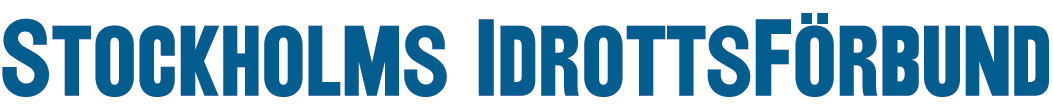 Protokoll från Stockholms Idrottsförbunds distriktsidrottsstämma 2019	Plats:		Clarion Hotel Skanstull	Datum:		2019-03-16	Tid:		11:00-15:00	Närvarande:	Enligt bilaga 1Distriktsidrottsstämman är integrerad i distriktets stora Idrottskonferens. 	Välkomstanförande	Stockholms Idrottsförbunds ordförande Peter Larsson hälsar välkommen till årsstämman 2019. Peter tackar för sina 12 år som ordförande för Stockholms Idrottsförbund. Anna Iwarsson gäst från Riksidrottsstyrelsen berättar om Idrottens strategiska resa samt informerar om Riksidrottsmötet 2019. Anna Iwarsson framför också ett tack till Peter Larsson från Riksidrottsstyrelsen. § 1	Fastställande av röstlängd för stämman samt fråga om stämmans behöriga utlysandeMeddelas att kungörelse skett på Riksidrottsförbundets hemsida den 11 oktober 2018, på distriktets hemsida den 1 december 2018 samt att SDF-dialog med inbjudan sänts ut den 30 november 2018.	Stämman beslutar 	att	årsstämman är behörigen utlyst. 	att	fastställa röstlängden omfattande 49 ombud från 37 SDF.

§ 2	Val av stämmofunktionärerOrdförande	Stämman beslutar		att	i enlighet med valberedningens förslag välja Anna Iwarsson som ordförande för stämman 
SekreterareStämman beslutar	att	i enlighet med valberedningens förslag välja Cinnika Beiming som sekreterare för stämman Två protokolljusterare att jämte ordförande justera stämmans protokoll	Stämman beslutar	att	välja Lars Sandström, Stockholms Basketbollförbund, Kristina Neimert Carne, Stockholms Golfförbund, § 1-9 och Anneli Grimborg Säteri, Stockholms läns Ridsportförbund, § 10-16 att jämte stämmans ordförande justera stämmoprotokollet,
erforderligt antal rösträknare	Stämman beslutar	att	välja Roger Vintemar och Mikaela Seger till rösträknare.


§ 3	Fastställande av föredragningslista	Stämman beslutar 	att	godkänna den föreslagna föredragningslistan.§ 4	Behandling av styrelsens verksamhetsberättelse och årsredovisning för verksamhetsåret,
Mötesordförande hänvisar till ordföranden Peter Larssons välkomsttal som inbegrep presentation av styrelsens verksamhetsberättelse.Cinnika Beiming redogör för årsredovisningen 2018.	Stämman beslutar	att	med godkännande lägga verksamhetsberättelsen för 2018 till 		handlingarna,	att	med godkännande lägga årsredovisningen med resultat- och 		balansräkningen för 2018 till handlingarna.§ 5	Behandling av revisorernas berättelse för samma tid,
Revisorernas berättelse föredras av Peter Olsson i vilken han föreslår ansvarsfrihet för styrelsen för det gångna verksamhetsåret. Sune Hellströmer, lekmannarevisor läser upp sin granskningsrapport.	Stämman beslutar 	att	lägga revisorns berättelse för räkenskapsåret 2018 till 		handlingarna, 	att 	tillika lägga lekmannarevisorns granskningsrapport till 				handlingarna.
§ 6	Fråga om ansvarsfrihet för styrelsens förvaltning,
	Stämman beslutar	att	bevilja styrelsen ansvarsfrihet för verksamhetsperioden.§ 7	Fastställande av verksamhetsinriktning och ekonomisk plan för innevarande verksamhetsårLena Runströmer, Mathias Tegnér, Caroline Silverudd Lundbom och Michael Hammar föredrar styrelsens förslag till verksamhetsinriktning för 2019 utifrån svensk idrotts nya strategi och de fem utvecklingsresorna. Cinnika Beiming föredrar styrelsens förslag till ekonomisk plan 2019. Lennart Hävrén, Stockholms Orienteringsförbund, deltar i diskussionen och gör ett inlägg kring vikten av att anläggningsfrågan även handlar om mark, luft och vatten. Lars Ekholmer, Stockholms Fotbollförbund, deltar i diskussionen och ställer frågor om verksamhetsinriktningens ambitioner och prioriteringar. Cinnika Beiming svarar att Stockholms Idrottsförbund uppmanar SDF:en att diskutera vilken strategisk resa som de önskar arbeta särskilt med tillsammans med Stockholms Idrottsförbund.	Stämman beslutar	att 	godkänna styrelsens förslag till verksamhetsinriktning samt ekonomisk plan för innevarande verksamhetsår.
§ 8	Behandling av i rätt tid inkomna motioner och styrelsens 	förslagFörslag om ändringar i Stockholms Idrottsförbunds stadgar 
Doris Högne Rydheim, styrelsens föredragande, presenterar förslaget till beslut. Lars Ekholmer, Stockholms Fotbollförbund, önskar ett förtydligande att det inte innebär någon skillnad i verksamhet och ekonomi. Cinnika Beiming bekräftar frågan att det inte innebär någon skillnad i uppdrag, ekonomi och verksamhet för förening och SDF.	Stämman beslutar	att 	godkänna förslaget till nya stadgar för RF-SISU Stockholm enligt bilaga 		att 	dessa stadgar träder i kraft den 1 januari 2020 och då ersätter stadgar för Stockholms Idrottsförbund senast reviderade 170329.	Beslutet är enhälligt.
§ 9	Val av distriktsordförande för en tid av ett årSammankallande i valberedningen, Johan Storåkers, berättar om valberedningens arbete. Johan Storåkers i valberedningen föreslår Helene Hellmark Knutsson. Helene Hellmark Knutsson presenterar sig själv.
	Stämman beslutar	att	välja Helene Hellmark Knutsson till ordförande i Stockholms Idrottsförbund. 	
§ 10	Val av fyra övriga styrelseledamöter för en tid av två årJohan Storåkers föredrar valberedningens förslag att, på två år, välja Azuka Nnamaka (omval), Louise Hagström (nyval), Lars Lundqvist (nyval) och Thabo Motsieloa (nyval). Lars Ekholmer, Stockholms fotbollförbund, föreslår Victoria Escobar.Mikael Åkerberg, Stockholms Parasportförbund, föreslår Björn Erkus.Azuka Nnamaka, Louise Hagström, Lars Lundqvist, Thabo Motsieloa, Victoria Escobar och Björn Erkus berättar om sig själv och sina hjärtefrågor. Med anledning av att stadgarna föreskriver jämn könsfördelning ställer mötesordföranden de manliga respektive de kvinnliga kandidaterna mot varandra och finner att stämman valt Azuka Nnamaka, Louise Hagström, Lars Lundqvist och Thabo Motsieloa som ledamöter.Sluten omröstning begärs och verkställs.Stämman uppdaterar röstlängden till 42 ombud innan omröstningen.Röstningen utfaller:Azuka Nnamaka	42 rösterVictoria Escobar	26 rösterLouise Hagström	16 rösterThabo Motsieloa	39 rösterLars Lundqvist	27 rösterBjörn Erkus 	18 röster	Stämman beslutar att	för en tid av två år välja Azuka Nnamaka, Victoria Escobar, Lars Lundqvist och Thabo Motsieloa. § 11	Beslut om att på ett år utse en auktoriserad eller godkänd revisor med personlig ersättare eller revisionsbolag, med uppgift att granska räkenskaper och förvaltning enligt 4 kap. 1 §	På valberedningens förslag beslutar stämman	att	till ordinarie revisor välja Lars Lundqvist med Bo Eliasson som 		personlig ersättare.§ 12	Val på ett år av en lekmannarevisor med uppgift att granska verksamheten enligt 4 kap. 2 § med personlig ersättare	På valberedningens förslag beslutar stämman	att	till lekmannarevisor välja Sune Hellströmer med Annika Engström som 		personlig ersättare.  § 13	Val på ett år av ordförande i valberedningen 	Lekmannarevisorn, Sune Hellströmer, föreslår Lena Runströmer som ordförande i valberedningen. 	Stämman beslutar	att	välja Lena Runströmer till ordförande i valberedningen.
§ 14	Val på ett år av fyra ledamöter i valberedningen	Lekmannarevisorn, Sune Hellströmers, föreslår omval av Frej Söderlund, Ylva Frisk, Camilla Norström och Urban Dahlberg (nyval) till ledamöter i valberedningen Stämman beslutar	att	välja Frej Söderlund, Ylva Frisk, Camilla Norström, Urban Dahlberg till ledamöter i valberedningen.
§ 16	Avslutning	Helene Hellmark Knutsson tackar för förtroendet att som ordförande få leda Stockholms Idrottsförbund. Vice ordförande Doris Högne Rydheim tackar Johan Storåkers och Göran Aspgren för sina år i valberedningen. Doris Högne Rydheim tackar av Per Kotschack och Mats Hasselgren (som under tidpunkten är på annat uppdrag) för sina år i styrelsen. Doris Högne Rydheim tackar därefter av Lena Runströmer och Peter Larsson för sina många förtjänstfulla år och insatser i styrelsen. Helene Hellmark Knutsson tackar Anna Iwarsson för en väl genomförd stämma och avslutar densamma. 	Mötesordförande:		Vid protokollet:



Anna Iwarsson		Cinnika BeimingJusteras:	



Lars Sandström		 Kristina Neimert Carne



Anneli Grimborg Säteri 